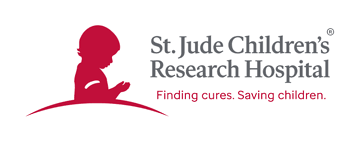 PLEASE CHECK ONE: Merchandise on Hand    			______Gift Certificate on Hand 			______Other (See Description Below)	______CONTACT INFORMATION: Contact Name 	_________________________________________________________Business Name (For Printing Purposes) 	_____________________________________Mailing Address		__________________________________________________Physical Address	__________________________________________________City / State / Zip	__________________________________________________Phone 	_______________________________________________________________Email Contact      ________________________________________________________St Jude Volunteer	__________________________________________________Number of Items	__________________________________________________Value	_______________________________________________________________DETAILED DESCRIPTION: ______________________________________________________________________________________________________________________________________________________________________________________________________________________________________________________________________________THANK YOU FOR SUPPORTING THE KIDS OF ST. JUDE!